Единый налоговый платеж – это удобно!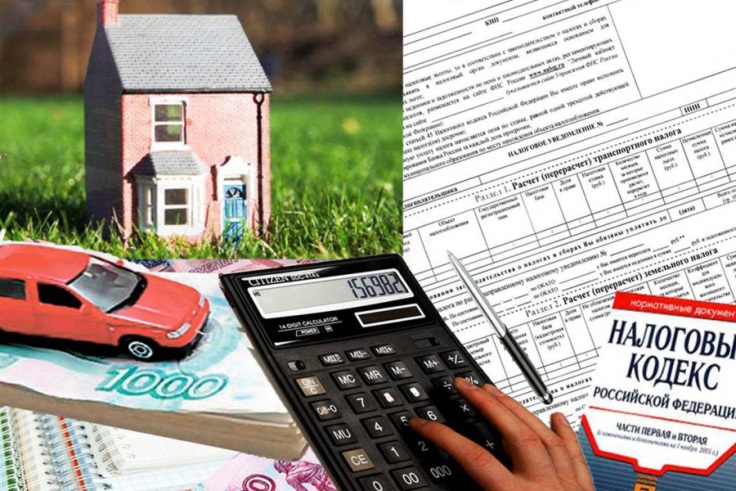 С 1 января 2019 года Федеральной налоговой службой для физических лиц введен единый налоговый платеж (ЕНП), благодаря которому у собственников недвижимости, земельных участков и транспортных средств появилась возможность перечислять в бюджетную систему Российской Федерации денежные средства на уплату имущественных налогов с помощью одного платежного поручения. Причем делать это можно авансом — то есть до того, как собственнику придет налоговое уведомление. Для этого на главной странице сервиса "Личный кабинет налогоплательщика для физических лиц" имеется ссылка "Кошелек".При наступлении срока уплаты имущественных налогов  налоговые органы будут самостоятельно проводить зачет из поступившего авансового платежа в счет имущественных налогов, о чем в течение пяти дней налогоплательщик получит соответствующее сообщение.Единый налоговый платеж - это еще один удобный способ для исполнения гражданами своей обязанности в части уплаты имущественных налогов, позволяет гражданам сократить время на оформление платежных документов, избежать процедуры уточнения платежа, а также своевременно исполнить налоговые обязательства по уплате налогов.Заплатить налоги авансом можно не только за себя, но и за третьих лиц с помощью электронных сервисов «Личный кабинет налогоплательщика для физических лиц» и «Уплата налогов, страховых взносов физических лиц».Для получения дополнительной или более подробной информации можно обращаться по тел.(81533)97511, (81533)97521, либо в Единый контакт-центр ФНС России по единому федеральному номеру 8-800-222-2-222.Межрайонная ИФНС России № 1 по Мурманской области